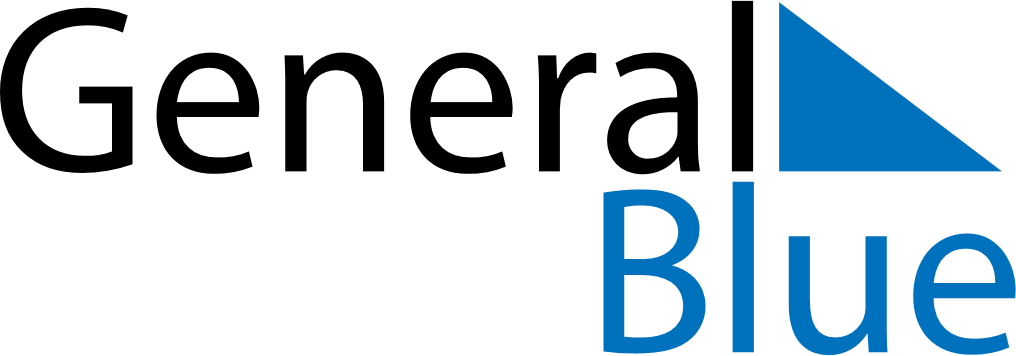 July 2024July 2024July 2024July 2024July 2024July 2024Inazawa, Aichi, JapanInazawa, Aichi, JapanInazawa, Aichi, JapanInazawa, Aichi, JapanInazawa, Aichi, JapanInazawa, Aichi, JapanSunday Monday Tuesday Wednesday Thursday Friday Saturday 1 2 3 4 5 6 Sunrise: 4:41 AM Sunset: 7:11 PM Daylight: 14 hours and 29 minutes. Sunrise: 4:42 AM Sunset: 7:11 PM Daylight: 14 hours and 29 minutes. Sunrise: 4:42 AM Sunset: 7:11 PM Daylight: 14 hours and 28 minutes. Sunrise: 4:43 AM Sunset: 7:11 PM Daylight: 14 hours and 27 minutes. Sunrise: 4:43 AM Sunset: 7:11 PM Daylight: 14 hours and 27 minutes. Sunrise: 4:44 AM Sunset: 7:10 PM Daylight: 14 hours and 26 minutes. 7 8 9 10 11 12 13 Sunrise: 4:44 AM Sunset: 7:10 PM Daylight: 14 hours and 25 minutes. Sunrise: 4:45 AM Sunset: 7:10 PM Daylight: 14 hours and 25 minutes. Sunrise: 4:46 AM Sunset: 7:10 PM Daylight: 14 hours and 24 minutes. Sunrise: 4:46 AM Sunset: 7:09 PM Daylight: 14 hours and 23 minutes. Sunrise: 4:47 AM Sunset: 7:09 PM Daylight: 14 hours and 22 minutes. Sunrise: 4:47 AM Sunset: 7:09 PM Daylight: 14 hours and 21 minutes. Sunrise: 4:48 AM Sunset: 7:08 PM Daylight: 14 hours and 20 minutes. 14 15 16 17 18 19 20 Sunrise: 4:49 AM Sunset: 7:08 PM Daylight: 14 hours and 19 minutes. Sunrise: 4:49 AM Sunset: 7:08 PM Daylight: 14 hours and 18 minutes. Sunrise: 4:50 AM Sunset: 7:07 PM Daylight: 14 hours and 17 minutes. Sunrise: 4:51 AM Sunset: 7:07 PM Daylight: 14 hours and 16 minutes. Sunrise: 4:51 AM Sunset: 7:06 PM Daylight: 14 hours and 14 minutes. Sunrise: 4:52 AM Sunset: 7:06 PM Daylight: 14 hours and 13 minutes. Sunrise: 4:53 AM Sunset: 7:05 PM Daylight: 14 hours and 12 minutes. 21 22 23 24 25 26 27 Sunrise: 4:53 AM Sunset: 7:04 PM Daylight: 14 hours and 11 minutes. Sunrise: 4:54 AM Sunset: 7:04 PM Daylight: 14 hours and 9 minutes. Sunrise: 4:55 AM Sunset: 7:03 PM Daylight: 14 hours and 8 minutes. Sunrise: 4:55 AM Sunset: 7:02 PM Daylight: 14 hours and 6 minutes. Sunrise: 4:56 AM Sunset: 7:02 PM Daylight: 14 hours and 5 minutes. Sunrise: 4:57 AM Sunset: 7:01 PM Daylight: 14 hours and 4 minutes. Sunrise: 4:58 AM Sunset: 7:00 PM Daylight: 14 hours and 2 minutes. 28 29 30 31 Sunrise: 4:58 AM Sunset: 6:59 PM Daylight: 14 hours and 1 minute. Sunrise: 4:59 AM Sunset: 6:59 PM Daylight: 13 hours and 59 minutes. Sunrise: 5:00 AM Sunset: 6:58 PM Daylight: 13 hours and 57 minutes. Sunrise: 5:01 AM Sunset: 6:57 PM Daylight: 13 hours and 56 minutes. 